Smlouva o bezúplatném převodu samostatného movitého majetkuTuto smlouvu uzavíráměsto Český Krumlov zastoupené Mgr. Daliborem Cardou, starostou městaNáměstí Svornosti 1381 01 Český KrumlovIČ: 245836, DIČ: CZ00245836Bankovní spojení: Komerční banka a.s.č.ú. 221241/0100(dále jen „Město“ - převádějící)aZákladní škola Český Krumlov, Plešivec 249Zastoupena: Mgr. Lukáš Boháč, ředitel ZŠPlešivec 24938101 Český KrumlovIČ: 00 583 740(dále také jen „Příspěvková organizace“ - příjemce)Účel smlouvyÚčelem smlouvy je bezúplatný převod samostatného movitého majetku podle ustanovení § 27 odst. 7 písm. a) zákona č. 250/2000 Sb., o rozpočtových pravidlech územních rozpočtů, ve znění pozdějších předpisů. Podle článku 3.1. a Přílohy č. 1, ke zřizovací listině může Příspěvková organizace bezúplatně nabýt do svého vlastnictví majetek potřebný k výkonu činnosti, pro kterou byla zřízena.Převádějící je vlastníkem samostatného movitého majetku – uvedeném v příloze č. 1 této smlouvy.Město převádí do vlastnictví Příspěvkové organizace bezúplatně samostatný movitý majetek (dále jen „majetek“). Majetek je specifikován v příloze č. 1 této smlouvy. Příloha tvoří nedílnou součást této smlouvy. Příspěvková organizace podpisem této smlouvy potvrzuje, že majetek je v její dispozici. Povinnosti příjemcePříspěvková organizace je povinna využívat majetek s péčí řádného hospodáře k účelu, pro který byla zřízena. Při porušení této povinnosti je Město oprávněno domáhat se vrácení majetku nebo jeho neoprávněně využívané části a Příspěvková organizace je povinna vrátit majetek nebo jeho neoprávněně využívanou část určenou Městem neprodleně po doručení písemné výzvy Města k vrácení majetku nebo jeho neoprávněně využívané části.Pokud se stane majetek trvale nepotřebným, řídí se čl. 3.3. d) Přílohy č. 1 ke zřizovací listině.Zvláštní ujednáníTuto smlouvu lze měnit či doplňovat pouze po dohodě smluvních stran formou písemných a číslovaných dodatků.Město Český Krumlov potvrzuje, že o uzavření této smlouvy rozhodlo Zastupitelstvo města Český Krumlov usnesením č. 0003/ZM1/2021 ze dne 25. 2. 2021. Smlouva bude zveřejněna způsobem dle § 10 d zákona č. 250/2000 Sb., o rozpočtových pravidlech územních rozpočtů.Smluvní strany souhlasí, aby tato smlouva byla zveřejněna v plném rozsahu v elektronickém registru smluv, který slouží k uveřejňování smluv dle zákona č. 340/2015 Sb.Smlouva je sepsána ve třech exemplářích, z toho jeden obdrží příjemce a dva poskytovatel.Věci touto smlouvou neupravené se řídí příslušnými ustanoveními zákona č. 250/2000 Sb., o rozpočtových pravidlech územních rozpočtů a zákonem č. 320/2001 Sb., o finanční kontrole a veřejné správě.V Českém Krumlově dne					Českém Krumlově dne-----------------------------					---------------------------------------   Mgr. Dalibor Carda						          Mgr. Lukáš Boháčstarosta města Český Krumlov				          ředitel ZŠ Plešivec Příloha č. 1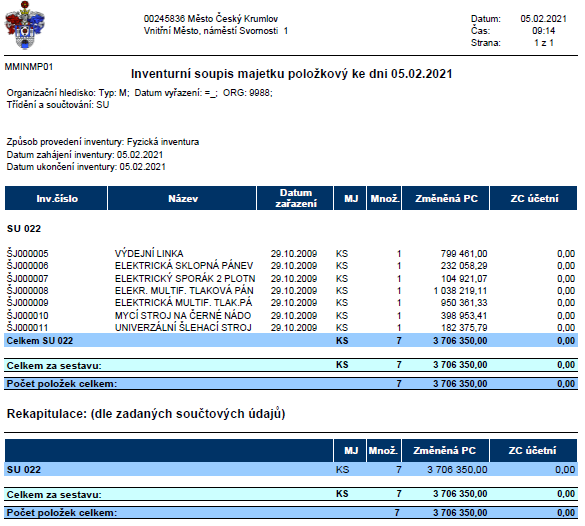 